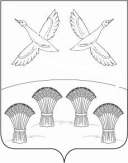 П О С Т А Н О В Л Е Н И ЕАДМИНИСТРАЦИИ СВОБОДНОГО СЕЛЬСКОГО ПОСЕЛЕНИЯПРИМОРСКО-АХТАРСКОГО РАЙОНА от  26 июля 2019 г.                                                                                 № 133      хутор СвободныйО внесении изменений в Порядок формирования и ведения реестра источников доходов бюджета Свободного сельского поселения Приморско-Ахтарского района, утвержденный постановлением администрации Свободного сельского поселения от 28.11.2016 № 247            В соответствии с Бюджетным кодексом Российской Федерации и постановлением Правительства Российской Федерации от 31.08. 2016 года № 868 «О порядке формирования и ведения перечня источников доходов  Российской Федерации»   администрация Свободного      сельского      поселения      Приморско-Ахтарского      района     п о с т а н о в л я е т:            1.Внести изменения в Порядок формирования и ведения реестра источников доходов бюджета Свободного сельского поселения Приморско-Ахтарского района, утвержденный постановлением администрации Свободного сельского поселения от 28.11.2016 № 247:         1.1. Пункт 8 Порядка изложить в новой редакции:«8. В реестр источников доходов местного бюджета в отношении каждого источника дохода бюджета включается следующая информация:а) наименование источника дохода бюджета;б) код (коды) классификации доходов бюджета, соответствующий источнику дохода бюджета, и идентификационный код источника дохода бюджета по перечню источников доходов;в) наименование группы источников доходов бюджетов, в которую входит источник дохода бюджета, и ее идентификационный код по перечню источников доходов;г) информация о публично-правовом образовании, в доход бюджета которого зачисляются платежи, являющиеся источником дохода бюджета;д) информация об органах местного самоуправления, казенных учреждениях, иных организациях, осуществляющих бюджетные полномочия главных администраторов доходов бюджета;е) показатели прогноза доходов бюджета по коду классификации доходов бюджета, соответствующему источнику дохода бюджета, сформированные в целях составления и утверждения решения о бюджете сельского поселения (далее - решение о бюджете);ж) показатели прогноза доходов бюджета по коду классификации доходов бюджета, соответствующему источнику дохода бюджета, принимающие значения прогнозируемого общего объема доходов бюджета в соответствии с решением о бюджете;з) показатели прогноза доходов бюджета по коду классификации доходов бюджета, соответствующему источнику дохода бюджета, принимающие значения прогнозируемого общего объема доходов бюджета в соответствии с решением о бюджете с учетом решения о внесении изменений в решение о бюджете;и) показатели уточненного прогноза доходов бюджета по коду классификации доходов бюджета, соответствующему источнику дохода бюджета, формируемые в рамках составления сведений для составления и ведения кассового плана исполнения бюджета;к) показатели кассовых поступлений по коду классификации доходов бюджета, соответствующему источнику дохода бюджета;л) показатели кассовых поступлений по коду классификации доходов бюджета, соответствующему источнику дохода бюджета, принимающие значения доходов бюджета в соответствии с решением об исполнении бюджета; В реестр источников доходов бюджета в отношении платежей, являющихся источником дохода бюджета, включается следующая информация:а) наименование источника дохода бюджета;б) код (коды) классификации доходов бюджета, соответствующий источнику дохода бюджета;в) идентификационный код по перечню источников доходов, соответствующий источнику дохода бюджета;г) информация о публично-правовом образовании, в доход бюджета которого зачисляются платежи, являющиеся источником дохода бюджета;д) информация об органах местного самоуправления, казенных учреждениях, иных организациях, осуществляющих бюджетные полномочия главных администраторов доходов бюджета;е) информация об органах местного самоуправления, казенных учреждениях, иных организациях, осуществляющих бюджетные полномочия администраторов доходов бюджета по источнику дохода бюджета;ж) наименование органов и организаций, осуществляющих оказание муниципальных услуг (выполнение работ), предусматривающих за их осуществление получение платежа по источнику дохода бюджета (в случае если указанные органы не осуществляют бюджетных полномочий администратора доходов бюджета по источнику дохода бюджета);з) суммы по платежам, являющимся источником дохода бюджета, начисленные в соответствии с бухгалтерским учетом администраторов доходов бюджета по источнику дохода бюджета;и) суммы по платежам, являющимся источником дохода бюджета, информация о начислении которых направлена администраторами доходов бюджета по источнику дохода бюджета в Государственную информационную систему о государственных и муниципальных платежах;к) кассовые поступления от уплаты платежей, являющихся источником дохода бюджета, в соответствии с бухгалтерским учетом администраторов доходов бюджета по источнику дохода бюджета;л) информация об уплате платежей, являющихся источником дохода бюджета, направленная в Государственную информационную систему о государственных и муниципальных платежах;м) информация о количестве оказанных муниципальных услуг (выполненных работ), иных действий органов местного самоуправления и муниципальных учреждений, иных организаций, за которые осуществлена уплата платежей, являющихся источником дохода бюджета»;          1.2. Пункты 11 – 12 Порядка изложить в новой редакции:«11. Информация, указанная в подпунктах "е" и "и" пункта 11 Общих требований, формируется и ведется на основании прогнозов поступления доходов бюджета, информация, указанная в подпунктах "ж" и "з" пункта 11 Общих требований, формируется и ведется на основании решения о бюджетах. 12. Информация, указанная в подпункте «к» пункта 11 Общих требований, формируется на основании соответствующих сведений реестра источников доходов Российской Федерации, формируемого в порядке, установленном Министерством финансов Российской Федерации»;           1.3. Пункт 20 Порядка дополнить словами «в срок не позднее 5 рабочих дней со дня принятия или внесения изменений в Порядок формирования и ведения реестра источников доходов бюджета Свободного сельского поселения Приморско-Ахтарского района».           2. Разместить настоящее постановление на официальном сайте администрации Свободного сельского поселения Приморско-Ахтарского района в информационно-телекоммуникационной сети «Интернет» в разделе «Экономика и финансы».           3. Контроль за  выполнением  настоящего  постановления оставляю за собой.           4.  Постановление вступает в силу со дня его подписания.Глава Свободного сельского поселения Приморско-Ахтарского района                                                              В.Н.Сирота    Проект внесен:ведущий специалист                                                                        Л.В.СеменчиковаПроект согласован:ведущий специалист                                                                              Е.В.Карпенко